PRESSEMITTEILUNG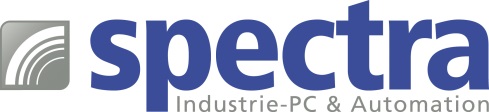 IGPS-9080-24VEchtes Gigabit mit PoE+

Immer mehr Ethernet-Geräte sind mit PoE (Power over Ethernet) ausgestattet. Aber speziell PoE-Kameras benötigen zusätzlich noch echtes Gigabit-Ethernet. Spectra bietet mit dem IGPS-9080-24V einen kompakten 8-Port Ethernet Switch mit PoE (30W je Port) und echtem Gigabit Ethernet für den industriellen Einsatz an. Robustes Metallgehäuse, DIN-Schienen-Montage und ein Temperaturbereich von -40°C bis +70°C zeichnen diesen industriellen Switch aus. Üblicherweise benötigen PoE-Switches eine Spannungsversorgung von 50VDC, nicht aber der IPGS-9080-24V, der über zwei redundante Spannungseingänge von 12-57VDC verfügt. Für redundante Datenströme sorgt die Administrierbarkeit, die den Aufbau eine Ring-Struktur mit <30ms Recovery-Time ermöglicht. Zusätzlich stehen noch Funktionen wie z.B. Jumbo Frame, PoE Auto-Ping Check und IP-based Bandwith Management zur Auswahl.Wörter:   112Zeichen: 888 (mit Leerzeichen)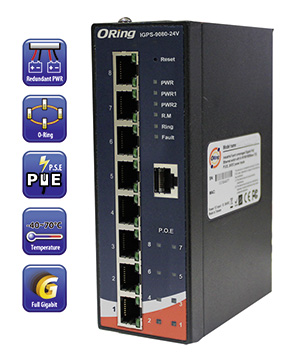 Bild: Spectra-IGPS-9080-24V.jpgAnsprechpartner: Roger Bärlocherinfo@spectra.chTel.: +41-(0) 43-277 10 50Spectra (Schweiz) AG				Flugplatzstr. 5				CH – 8404 Winterthur				Tel. +41-(0) 43-2 77 10 50Fax: +41-(0)43-2 77 10 51info@spectra.chwww.spectra.ch